                           Teilnahmebestätigung am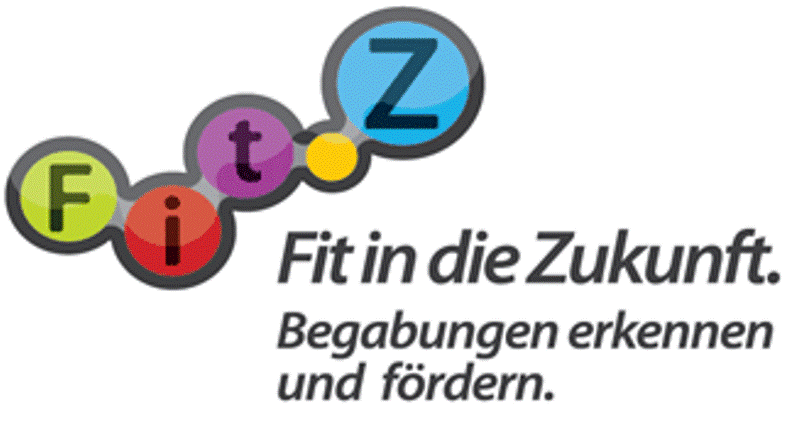 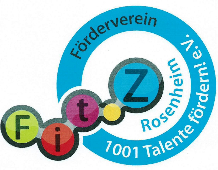                   A                              FitZ-Begabungsförderungskonzept                                   zur freiwilligen Weitergabe für die aufnehmende Grundschule zusammen mit dem Informationsbogen zur Schuleinschreibung                                                            (gemäß Art. 12 und Art. 60 DSGVO)Es wird hiermit bestätigt, dass _______________________________________________                                                          (Name, Vorname des Kindes) während der aktiven Kindergartenzeit FitZ-Kurse erfolgreich besucht hat.FitZ hilft Begabungen erkennen und fördern FitZ orientiert sich an den Talenten und Interessen der Kinder; die Kinder entscheiden selbst.Alle Begabungen der Kinder stehen gleichwertig nebeneinander (sportliche Begabung, sozial-emotionale Begabung, intellektuelle Begabung, künstlerisch-darstellende und musische Begabung).FitZ arbeitet in der Stadt Rosenheim nach denselben Prinzipien, unabhängig von Wohnort und sozialer Herkunft der Kinder.FitZ steht für eine zielgruppengerechte, ganzheitliche und wirksame Bildung 
aller Kindergarten- und Grundschulkinder in Rosenheim. Sitz des im deutschsprachigen Raum einzigartigen Leuchtturmprojektes ist Rosenheim.   EinverständniserklärungRosenheim, Ort, DatumStempel/Unterschrift der KindertageseinrichtungRosenheim, Ort, DatumUnterschrift des/der Erziehungsberechtigten